Publicado en Madrid el 04/01/2021 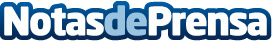 Hoja de ruta para ser padres en 2021, según la Clínica MarGenEl problema principal de infertilidad de la mujer está relacionado con la edad, provocado por una tendencia general de posponer la maternidad hacía edades cada vez más avanzadasDatos de contacto:María Guijarro622836702Nota de prensa publicada en: https://www.notasdeprensa.es/hoja-de-ruta-para-ser-padres-en-2021-segun-la Categorias: Medicina Medicina alternativa Otras ciencias http://www.notasdeprensa.es